	В соответствии с муниципальной программой «Развитие образования в городе Ярославле» на 2021 -2023 годыПРИКАЗЫВАЮ:Провести 10.06.2021 городскую акцию-флешмоб «Это моя Россия», приуроченную к празднованию Дня принятия Декларации о государственном суверенитете Российской Федерации.Утвердить положение о проведении городской акции-флешмоба «Это моя Россия», приуроченной к празднованию Дня принятия Декларации о государственном суверенитете Российской Федерации (приложение).Поручить проведение и организацию городской акции-флешмоба «Это моя Россия», приуроченной к празднованию Дня принятия Декларации о государственном суверенитете Российской Федерации, муниципальному образовательному учреждению дополнительного образования Центру детского творчества «Витязь» (Мирошникова М.В).Контроль за исполнением приказа возложить на начальника отдела дополнительного образования и воспитательной работы АбрамовуЕ.Г.Директор департамента									Е.А. ИвановаПриложениеУТВЕРЖДЕНОприказом департамента образования мэрии города Ярославля от 27.05.2021 № 01-05/456Положение о проведении городской акции-флешмоба «Это моя Россия», приуроченной к празднованию Дня принятия Декларации о государственном суверенитете Российской ФедерацииОбщие положенияУчредителем городской акции-флешмоба «Это моя Россия», приуроченной к празднованию Дня принятия Декларации о государственном суверенитете Российской Федерации (далее– Акция), является департамент образования мэрии города Ярославля. Подготовку и проведение Акции осуществляет организатор – муниципальное образовательное учреждение дополнительного образования Центр детского творчества «Витязь» (далее – МОУ ДО ЦДТ «Витязь»).II.	Цель и задачи Акции Акция проводится в целях формирования у обучающихся активной гражданской позиции и нравственно-патриотических чувств.Задачи Акции:расширить общий кругозор обучающихся в области традиций и национальных особенностей народов, проживающих на территории нашей страны;закрепить знания о государственных символах РФ;пропагандировать  здоровый образ жизни и мирное сосуществование на планете;способствовать патриотическому воспитанию и формированию гражданской позиции.III.	Участники АкцииК участию в Акции приглашаются команды обучающихся 7-12 лет (до 25 человек), посещающих лагеря с дневной формой пребывания детей.IV. Условия и порядок проведения Акции4.1.Акция включает в себя три этапа:Командная игра-викторина «Я гражданин РФ»Творческий блок «Россия многонациональная»Флэшмоб «Это моя Россия».4.2. Для участия в Акции участникам команды необходимо иметь удобную одежду (желательно белый верх одежды) и обувь .4.3. Порядок проведения Акции:13.30 – 14.00 - регистрация участников;14.00 – 14.20 - командная игра-викторина «Я гражданин РФ»;14.20 – 14. 45 -Творческий блок «Россия многонациональная»;14.45 – 15.00 - Флэшмоб «Это моя Россия».По окончании мероприятия все участники получат сертификаты участника городской акции-флэшмоба «Это моя Россия».Для участия в Акции образовательным учреждениям необходимо направить заявку на бланке учреждения в срок до 07.06.2021 года в МОУ ДО ЦДТ «Витязь» по электронному адресу:vityaz.yar@yandex.ru по прилагаемой форме (приложение).Количество участников Акции ограничено. V.	Время и место проведения АкцииАкция проводится 10 июня 2021 года в 14.00 на площадке около колеса обозрения «Золотое кольцо».VI.	Подведение итогов и награждение	Участники Акции получают сертификаты участника городской акции-флешмоба «Это моя Россия».Дополнительную информацию можно получить потел/факс: 8(4852) 51- 64-51, 8-910-972-92-43, Проворова Екатерина Васильевна, заведующий организационно-массовым отделом.Форма заявкиЗаявка на участие в городской акции-флэшмобе «Это моя Россия»Информация для контакта: ФИО (полностью) ответственного исполнителя заявки, телефон, электронный адресРуководитель ОУ                                        Подпись/расшифровка        М.П.                        «_______»____________2021 год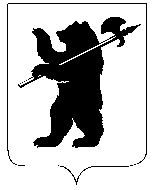 ДЕПАРТАМЕНТ ОБРАЗОВАНИЯМЭРИИ ГОРОДА ЯРОСЛАВЛЯПРИКАЗДЕПАРТАМЕНТ ОБРАЗОВАНИЯМЭРИИ ГОРОДА ЯРОСЛАВЛЯПРИКАЗДЕПАРТАМЕНТ ОБРАЗОВАНИЯМЭРИИ ГОРОДА ЯРОСЛАВЛЯПРИКАЗ27.05.202127.05.2021№ 01-05/456О проведении городской акции-флешмоба «Это моя Россия», приуроченной к празднованию Дня принятия Декларации о государственном суверенитете Российской ФедерацииНаименование ООКоличество участниковФИО, контактный телефон сопровождающих